RASEINIŲ RAJONO VIETOS VEIKLOS GRUPĖS ,,RASEINIŲ KRAŠTO BENDRIJA“„VIETOS PLĖTROS 2008-2014 M. STRATEGIJA“ KVIETIMAS NR. 7GAUTŲ VIETOS PROJEKTŲ PARAIŠKŲ  SĄRAŠAS2014-02-24                    Pirmininkas                                                                                                                                   Vincas Blinstrubas                    Projekto administratorė                                                                                                                 Vilma Račkauskienė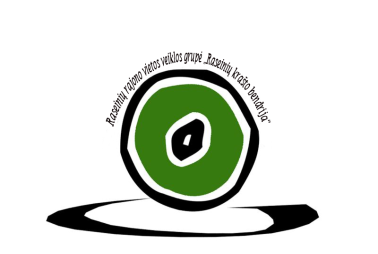 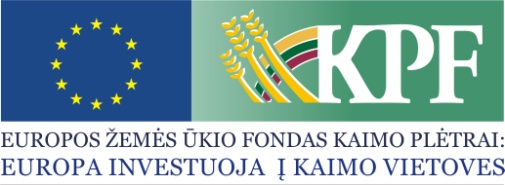 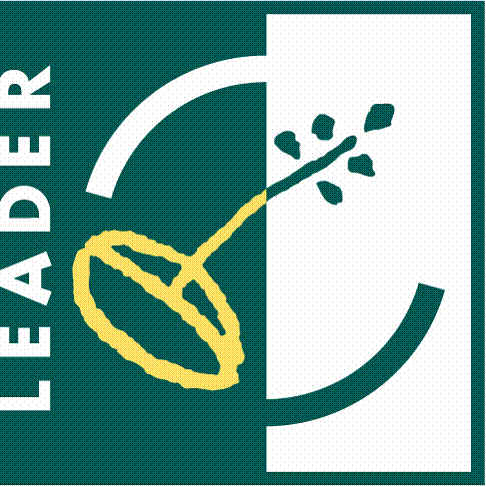 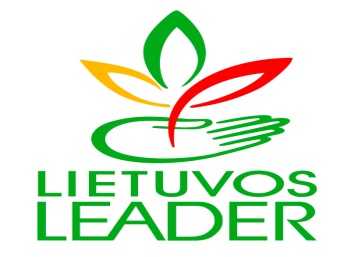 Eil.Nr.Vietos projektoparaiškosgavimodataVietos projekto paraiškosregistracijos numerisVietos projekto paraiškosregistracijos numerisPareiškėjo pavadinimasVietos projekto pavadinimasPrašomaparamos suma, LtI PRIORITETAS. „Kaimo verslų įvairinimas“I PRIORITETAS. „Kaimo verslų įvairinimas“I PRIORITETAS. „Kaimo verslų įvairinimas“I PRIORITETAS. „Kaimo verslų įvairinimas“I PRIORITETAS. „Kaimo verslų įvairinimas“I PRIORITETAS. „Kaimo verslų įvairinimas“I PRIORITETAS. „Kaimo verslų įvairinimas“1.2014-02-20LEADER-14-RASEINIAI-07-001Leonas MikalajūnasLeonas MikalajūnasLeono Mikalajūno baidarių nuomos veiklos plėtra25 000 be PVMIš viso:Iš viso:25 000 Lt be PVM